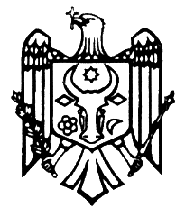 GUVERNUL REPUBLICII MOLDOVAH O T Ă R Î R Enr. _____ din _____________________ 2016cu privire la aprobarea Regulamentului de organizare și funcționare a Institutului de Standardizare din MoldovaÎn temeiul prevederilor art. 5 din Legea cu privire la standardizarea națională nr. 20 din 04 martie 2016 (Monitorul Oficial al Republicii Moldova, 2016, nr. 90-99, art. 170) Guvernul,HOTĂRĂŞTE:Se aprobă Regulamentul de organizare și funcționare a Institutului de Standardizare din Moldova, conform anexei.Hotărîrea Guvernului nr. 996 din 27.12.2012 privind unele măsuri de reformare a sistemului infrastructurii calității se modifică și se completează după cum urmează:în pct. 1 și pct. 7 alin. 2 cuvintele ”Institutul Național de Standardizare” la orice formă gramaticală se substituie cu cuvintele ”Institutul de Standardizare din Moldova” la formele gramaticale respective.pct. 2 subpct. 2) și Anexa nr. 2 se abrogă.Hotărîrea Guvernului nr. 690 din 13 noiembrie 2009 pentru aprobarea Regulamentului privind organizarea şi funcţionarea Ministerului Economiei, structurii şi efectivului-limită ale aparatului central al acestuia se modifică după cum urmează:în pct. 7 litera j) subpct. 6) și subpct. 81), în pct. 8 litera i) și Anexa nr. 4 cuvintele ”Institutul Național de Standardizare” la orice formă gramaticală se substituie cu cuvintele ”Institutul de Standardizare din Moldova” la formele gramaticale respective.în pct. 7 litera g) subpct. 15), litera n) subpct. 4), în pct. 8 litera c) subpct. 1), litera i) subpct. 2) și subpct. 5) cuvintele ”standardelor naționale” la orice formă gramaticală se substituie cu cuvintele ”standardelor moldovenești” la formele gramaticale respective.în pct. 7 litera g) subpct. 16) cuvintele ”listele standardelor conexe” se substituie cu cuvintele ”listele standardelor modovenești ”.Pct. 1 din Anexa nr. 8 la Hotărîrea Guvernului nr. 743 din 11 iunie 2002 cu privire la salarizarea angajaţilor din unităţile cu autonomie financiară se completează cu ”Institutul de Standardizare din Moldova”. Anexa nr. 2, litera a) a Hotărîrii Guvernului nr. 454 din 24.03.2008 cu privire la optimizarea participării organelor centrale de specialitate ale administrației publice, precum și a altor autorități administrative centrale la executarea angajamentelor asumate față de organizațiile internaționale se completează cu pozițiile 578, 579, 5710 cu următorul cuprins:Prim-ministru                                                                     Pavel FILIPContrasemnează:Viceprim-ministruMinistrul economiei                                                             Octavian CALMÎCAnexala Hotărîrea Guvernului nr._______din __________2016Regulamentul privind organizarea și funcționarea Institutului de Standardizare din MoldovaI. Dispoziții generale1. Prezentul Regulament stabilește modul de organizare și funcționare a Institutului de Standardizare din Moldova (în continuare – ISM). 2. ISM este o instituție publică subordonată organului central de specialitate al administrației publice responsabil de infrastructura calității (Ministerul Economiei). 3. ISM își desfășoară activitatea în conformitate cu legislația în vigoare, tratatele, convențiile, acordurile internaționale la care Republica Moldova este parte, precum și cele semnate de către ISM în calitatea acestuia de organism național de standardizare și prezentul Regulament.4. Pentru realizarea funcțiilor, atribuțiilor și drepturilor sale ISM colaborează cu organele centrale de specialitate ale administrației publice, cu persoanele fizice și juridice, cu organizațiile de standardizare europene, internaționale și interstatale, precum și cu organismele naționale de standardizare ale altor țări.5. ISM dispune, în condițiile legii, de conturi de decontare trezoreriale și în instituții bancare, inclusiv în valută străină, de ștampilă cu Stema de Stat a Republicii Moldova și cu denumirea sa, de formulare cu antet și siglă proprie, protejată conform legislației. 6. ISM are sediul în mun. Chișinău.II. Misiunea și funcțiile de bază ale ISM7. Misiunea ISM constă în contribuirea la creșterea competitivității economiei naționale, creșterea durabilă a bunăstării populației și sporirea utilizării sustenabile a resurselor. Misiunea ISM se realizează prin adoptarea în calitate de standarde moldovenești și asigurarea disponibilității publice a standardelor europene și internaționale, precum și prin promovarea standardelor și standardizării.8. ISM are următoarele funcții de bază:1) asigurarea disponibilității publice a documentelor de standardizare;2) promovarea standardelor și a standardizării;3) organizarea instruirilor și perfecționării continue în domeniul standardizării;4) consolidarea continuă a sistemului național de standardizare.III. Atribuțiile și drepturile ISM9. ISM are atribuțiile organismului național de standardizare, stabilite la art. 6 alin.(1) din Legea nr. 20 din 04 martie 2016 cu privire la standardizarea națională. Principalele atribuții ale ISM sunt:1) stabilirea regulilor de standardizare națională;2) elaborarea, aprobarea și realizarea programului de standardizare națională;3) elaborarea și aprobarea standardelor moldovenești;4) adoptarea standardelor europene, internaționale, interstatale și ale altor țări, precum și adoptarea altor documente de standardizare în calitate de standarde moldovenești;5) examinarea periodică, modificarea, revizuirea, reconfirmarea și anularea standardelor moldovenești;6) evidența standardelor moldovenești;7) asigurarea disponibilității publice a informațiilor referitoare la standardele moldovenești și a altor publicații relevante privind standardizarea națională;8) comercializarea standardelor;9) constituirea, înregistrarea și coordonarea activității comitetelor tehnice de standardizare;10) elaborarea și publicarea Buletinului de standardizare și a altor publicații din domeniul standardizării naționale;11) participarea la activitatea de standardizare europeană, internațională și interstatală;12) reprezentarea Republicii Moldova ca membru în organizațiile europene, internaționale și interstatale de standardizare și îndeplinirea obligațiilor ce îi revin în calitate de membru al organizațiilor corespunzătoare;13) colaborarea în domeniul standardizării cu organismele de standardizare din alte țări și alte organizații;14) participarea la schimbul de informații privind standardele și activitatea de standardizare în cadrul sistemelor de standardizare european, internațional și interstatal;15) dezvoltarea și gestionarea Fondului național de standarde;16) asigurarea lucrărilor de secretariat ale Consiliului de standardizare;17) prestarea serviciilor în domeniul standardizării;18) avizarea, la solicitarea autorităților publice, a proiectelor de acte legislative și normative care au legătură cu standardele și standardizarea, inclusiv a proiectelor de liste cu standarde moldovenești care adoptă standardele europene armonizate sau de liste cu alte standarde moldovenești la care se face referință în actele legislative și normative;19) participarea la programe și proiecte în standardizare cu finanțare națională, europeană, internațională sau interstatală;20) promovarea aplicării standardelor și standardizării;21) exercitarea, în legătură cu scopul său principal, a oricăror altor atribuții prevăzute de Legea nr. 20 din 04 martie 2016 cu privire la standardizarea națională și de alte acte normative.10. ISM are următoarele drepturi:1) să dispună de fonduri fixe și circulante, în modul stabilit;2) să contacteze credite;3) să beneficieze de asistență tehnică și financiară;4) să solicite și să primească de la autoritățile publice centrale, autorități administrative și ale instituții informația și suportul necesar pentru exercitarea atribuțiilor sale stabilite de prezentul Regulament;5) să antreneze, la necesitate, specialiști, experți, consultanți, inclusiv prin contract, de la instituții științifice și de învățămînt superior din țară și de peste hotare;6) să organizeze și să participe la conferințe, seminare, training-uri, work-shop-uri și alte activități naționale și internaționale, vizînd activitatea pe care o desfășoară;7) să delege specialiști, experți, consultanți pentru participare la activitățile ce țin de standardizare desfășurate de organizațiile naționale, europene, internaționale și interstatale;8) să inițieze și să realizeze proiecte de parteneriat publice și private pe teritoriul Republicii Moldova și al altor țări, în conformitate cu legislația în vigoare;9) să asigure, la solicitare, consultarea autorităților de reglementare în procesul de elaborare a reglementărilor tehnice, prin acordarea avizelor respective;10) să încaseze plăți pentru serviciile prestate.IV. Organizarea ISM11. Conducerea ISM este exercitată de către director, numit în și eliberat din funcție prin ordin al conducătorului Ministerului Economiei, în conformitate cu prevederile Legii nr. 20 din 04 martie 2016 cu privire la standardizarea națională.	12. Directorul Institutului este numit în funcție pe bază de concurs, pe o perioadă determinată negociată între părți. Directorul Institutului trebuie să dețină cetățenia Republicii Moldova, să aibă studii superioare și experiență de muncă în domeniul infrastructurii calității de cel puțin 5 ani, inclusiv în funcție de administrare de cel puțin 3 ani.13. Raporturile de muncă cu directorul ISM încetează, prin ordin al conducătorului Ministerului Economiei, în condițiile clauzelor stabilite în Codul Muncii al Republicii Moldova și contractul de management semnat între părți.14. Directorul ISM are următoarele atribuții:1) elaborarea și aprobarea strategiei și planurilor de activitate ale ISM;2) elaborarea și aprobarea organigramei și a statelor de personal ale ISM;3) elaborarea și aprobarea regulamentului intern și a altor documentelor de ordine internă ale ISM;4) elaborarea bugetului anual de venituri și cheltuieli;5) numirea și eliberarea din funcție a personalului ISM;6) stabilirea, în limitele bugetului anual aprobat, a salariilor pentru personalul ISM;7) emiterea ordinelor, dispozițiilor, hotărîrilor și monitorizarea executării lor;8) reprezentarea ISM în relațiile cu autoritățile publice, persoanele fizice și juridice rezidente și din străinătate;9) semnarea contractelor, acordurilor, deschiderea conturilor trezoreriale în instituțiile bancare;10) alte atribuții, în limitele competenței.15. ISM este constituit din subdiviziuni structurale care activează în baza propriilor regulamente, aprobate de directorul ISM.16. În lipsa directorului, funcțiile acestuia sînt exercitate de către persoana din cadrul ISM desemnată prin ordin de către director.17. Documentele emise în activitatea ISM sînt semnate de director sau de către persoana din cadrul ISM desemnată prin ordinul directorului.V. Patrimoniul și sursele de finanțare ale ISM18. ISM folosește pentru desfășurarea activității sale patrimoniul de stat transmis în gestiune economică, precum și patrimoniul dobîndit ca urmare a activității economice. 19. Bugetul de venituri și de cheltuieli al ISM se aprobă de Ministerul Economiei, cu respectarea prevederilor art. 23 din Legea nr. 20 din 04 martie 2016 cu privire la standardizarea națională.20. ISM ține evidența cheltuielilor aferente realizării Programului de standardizare națională, implementării proiectelor, întocmești rapoarte trimestriale și anuale.21. ISM ține evidența contabilă și prezintă, în modul stabilit, dări de seamă contabile, financiare și statistice şi poartă răspundere pentru veridicitatea lor.VI. Dispoziții finale22. Controlul asupra activității economico-financiare a ISM este exercitat de organele abilitate cu acest drept.23. ISM aplică pentru serviciile sale tarifele stabilite în conformitate cu art. 6 alin. (4) din Legea nr. 20 din 04 martie 2016 cu privire la standardizarea națională.24. ISM poate fi reorganizat sau lichidat prin hotărîre de Guvern, în conformitate cu legislația în vigoare.578Comitetul European de Standardizare în Electrotehnică (CENELEC)Ministerul Economiei579Institutul European de Standardizare în Telecomunicații (ETSI)Ministerul Economiei5710Comisia Electrotehnică Internațională (IEC)Ministerul Economiei